Istituto Figlie di Gesù Buon Pastore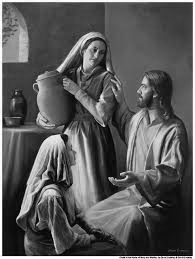 Casa Generalizia – PiacenzaRitiro Mensile - 17/02/2018“La Vita Consacrata si inserisce nella realtà del nostro tempo con la ‘fantasia della carità’.”“… come Marta e Maria…”Volgendo lo sguardo alla presenza e al molteplice impegno che consacrati e consacrate portano in tutti i campi della vita ecclesiale e sociale, la Chiesa vuole manifestare loro sincero apprezzamento, riconoscenza e solidarietà. È questo il sentire dell'intera Chiesa che il Papa Francesco, rivolto al Padre, fonte di ogni bene, così esprime: “Ti ringraziamo per il dono della Vita Consacrata, che nella fede cerca Te e nella sua missione universale invita tutti a camminare verso Te”. Attraverso un'esistenza trasfigurata, essa partecipa alla vita della Trinità e ne confessa l'amore che salva.Davvero meritano gratitudine dalla comunità ecclesiale le persone consacrate dediti alla preghiera e alle opere di apostolato. La loro esistenza rende testimonianza di amore a Cristo quando s'incamminano alla sua sequela come viene proposta nel Vangelo e, con intima gioia, assumono lo stesso stile di vita che Egli scelse per Sé. Questa lodevole fedeltà, pur non cercando altra approvazione che quella del Signore, “costituisce memoria vivente del modo di esistere e di agire di Gesù come Verbo incarnato di fronte al Padre e di fronte ai fratelli”.Occorre dunque lasciarsi condurre dallo Spirito alla scoperta sempre rinnovata di Dio e della sua Parola, ad un amore ardente per lui e per l'umanità, ad una nuova comprensione del carisma donato. Si tratta di puntare sulla spiritualità intesa nel senso più forte del termine, ossia la vita secondo lo Spirito. Per questo, rifletteremo sul bisogno che ha la Vita Consacrata oggi, di un rilancio spirituale, che aiuti a passare nel concreto della vita il senso evangelico e spirituale della consacrazione battesimale e della sua nuova e speciale consacrazione. Per tanto ascoltiamo ora l’esperienza di Marta e Maria.Lettura Biblica: Lc 10, 38-42Mentre erano in cammino, entrò in un villaggio e una donna, di nome Marta, lo accolse nella sua casa. Essa aveva una sorella, di nome Maria, la quale, sedutasi ai piedi di Gesù, ascoltava la sua parola; Marta invece era tutta presa dai molti servizi. Pertanto, fattasi avanti, disse: "Signore, non ti curi che mia sorella mi ha lasciata sola a servire? Dille dunque che mi aiuti". Ma Gesù le rispose: "Marta, Marta, tu ti preoccupi e ti agiti per molte cose, ma una sola è la cosa di cui c'è bisogno. Maria si è scelta la parte migliore, che non le sarà tolta".Meditazione:Marta e Maria ci sono presentate nei Vangeli solo da Luca e Giovanni che ce le fanno conoscere come sorelle... Giovanni addirittura le ricorda sorelle anche di Lazzaro e fa di questa famiglia uno dei punti di riferimento (e di accoglienza) di Gesù e dei suoi discepoli a Betania (la casa del povero), non lontano da Gerusalemme.Anche se Giovanni non è molto coerente nel riportare gli episodi che riguardano queste sorelle, per noi è importante il fatto che l'Evangelista le cita sempre insieme. Marta e Maria, dunque, non si dividono... né si debbono contrapporre: sono due figure che `viaggiano in coppia' ed insieme costituiscono addirittura un `punto di riferimento' per lo stesso Gesù.Il brano di Luca che ci fa conoscere queste sorelle é ben costruito e ci permette di immaginare bene la scena: Marta che corre a sistemare la casa (Gesù non viaggiava da solo! Il gruppo dei discepoli e delle donne era di almeno 30 persone...) e Maria che fa gli ‘onori di casa’ intrattenendosi con l'Ospite... dando, anzi, importanza all'Ospite! (azione non usuale). Il piccolo diverbio tanto famoso è determinato dal fatto che, forse, essendo presente anche Lazzaro (il terzo fratello) sarebbe stato conveniente che fosse lui ad intrattenere Gesù: da uomo ad uomo... il posto delle donne in Israele era ben diverso.Marta è una donna di senso pratico, conosciuta da tutti in paese e tale che figura lei, in un qualche modo, il “capo-convivente” (come oggi chiameremo): è Marta che accoglie Gesù nella "sua comunità domestica"! E continua ad essere Marta che si dà da fare per organizzare al meglio l'ospitalità del Maestro.Sarebbe tuttavia riduttivo ed ingiusto pensare a Marta come ad una donna superficiale, preoccupata solo alle cose materiali; è Marta infatti che corre incontro a Gesù (Gv 11,20) e lo riconosce come Figlio di Dio (Gv 11, 27) professando la sua fede in Lui e nella risurrezione dei morti.Maria appare caratterizzata nei Vangeli da un atteggiamento più contemplativo, riflessivo e molto più emotivo; sembra più incline all'ascolto che alla Parola, ma non manca neppure d'iniziativa: vedi l'unzione dei piedi di Gesù (Gv 12, 3).La sua figura è caratteristica e `coerente' nei due Vangeli che la nominano: ha un atteggiamento di assoluta ammirazione e devozione per Gesù verso il quale non usa alcuna `misura'... suscitando scandalo, prima nella sorella (LC 10), poi nei discepoli (Gv 12). Il suo stare accovacciata ai piedi di Gesù per ascoltarlo ne fa una figura emblematica dei Vangeli: un vero `simbolo'!In questo contesto anche le parole di Gesù hanno un proprio significato non-immediato: Gesù non fa una questione di `persone' (Maria sì, Marta no) ma di scelte da fare nella propria vita: preoccuparsi ed affannarsi per tante cose oppure cercare quella che vale più di tutte? Gesù non chiede a Marta di smettere di servire, ma di non affannarsi nel servizio… Né tanto meno a Maria di non ascoltarlo… Le sue parole richiamano altri suoi insegnamenti: quello sulla Provvidenza ("Cercate prima il Regno di Dio e tutto il resto vi sarà dato in aggiunta"), quello sull'accoglienza della Parola di Dio ("Il seme caduto tra le spine... le preoccupazioni della vita e gli affanni del mondo soffocano la Parola").Quello che a Gesù interessa è la definitività e la `durata' di ciò che mettiamo alla base della nostra vita: la sua Parola (che "non passerà mai") è certamente la "parte migliore che non verrà tolta"!E' interessante il fatto che Marta e Maria sono sempre presentate `in casa': mentre la maggior parte degli incontri di Gesù avviene per strada (il giovane ricco), in sinagoga, lungo le rive del Lago di Genesaret, in aperta campagna... nelle piazze di Gerusalemme e nel tempio. Marta e Maria sono, invece, in casa. Questo elemento può essere opportunamente preso come caratterizzate la loro particolare `condizione' di discepolato: Marta e Maria sono le `discepole della casa'.In quest'ottica la loro condizione è proprio quella più `vicina' a quella normale di ogni giorno:* è una situazione `ripetitiva' di incontro con Gesù ed i suoi discepoli più stretti,* è vissuta all'interno della vita quotidiana,* è racchiusa e custodita nell'intimità della comunità familiare.In questo senso mi viene spontaneo pensare oltre all'attiva presenza di nuove generazioni di persone consacrate che rendono viva la presenza di Cristo nel mondo e lo splendore dei carismi ecclesiali, alla particolarmente significativa presenza nascosta e feconda di consacrati e consacrate che conoscono l'anzianità, la solitudine, la malattia e la sofferenza. Al vostro servizio già reso e alla saggezza che potete condividere con altri. Avete raggiunto il proprio prezioso contributo unendovi con la vostra oblazione al Cristo paziente e glorificato in favore del suo Corpo, la Chiesa (Col 1, 24).Ed è qui che avviene il `prodigio': proprio all’interno della comunità si attiva un rapporto specialissimo con Gesù che viene messo costantemente al centro dell'interesse e dell'attenzione da parte di entrambe (seppur con `sensibilità' diverse). La Comunità, la casa di preghiera sono il `tempio' della vita normale... il tempio della vita di ogni giorno; il luogo dove ordinariamente i consacrati vivono la propria esperienza di fede quotidiana; è però anche il luogo dove si può incontrare Cristo come vero `Signore' della propria vita...Non va poi dimenticato come al centro degli incontri in casa di Marta e Maria ci sia stato l'ascolto della Parola di Dio ed anche l'olocausto dell'olio profumato `consacrato' interamente al Signore. Si delinea qui, allora, il tema della `spiritualità dell’intimità' intesa come la possibilità quotidiana di vivere l'incontro e la comunione col Cristo dall'interno della propria vita `ordinaria': la `Comunità'. Parlare, allora, di questa spiritualità significa parlare della vita di tutti i giorni: quella di Marta e Maria... quella che sa mettere Gesù e la sua presenza, Gesù e la sua Parola, al centro di tutta la giornata.Questo però non basta: anche le scelte sul come fare le cose (pregare o lavorare?), sul cosa comperare (l'olio profumato), sul come usare il proprio tempo, ricadono sotto la stessa logica della `presenza di Gesù in casa'. Potremmo allora definire la `spiritualità dell’intimità' come il vivere la vita quotidiana con la presenza `fisica' costante di Gesù accanto a noi... anche nelle sorelle… Provate a fare l'esperimento con la presenza di una persona `estranea' alla vostra vita quotidiana: vedete come si modifica il vostro modo di fare le cose... e le cose che fate! Gesù è in effetti una presenza `non autonoma' nella nostra vita: la presenza di chi ci vive accanto ma non la propria vita quotidiana quanto piuttosto vive la nostra stessa vita!Le persone consacrate saranno fedeli alla loro missione nella Chiesa e nel mondo, se saranno capaci di rivedere continuamente se stesse alla luce della Parola di Dio. In tal modo potranno arricchire gli altri fedeli dei beni carismatici ricevuti, lasciandosi a loro volta interpellare dalle provocazioni profetiche provenienti dalle altre componenti ecclesiali. In questo scambio di doni, garantito dalla piena sintonia col Magistero e la disciplina della Chiesa, risplenderà l'azione dello Spirito che “la unifica nella comunione e nel servizio, la istruisce e dirige mediante i diversi doni gerarchici e carismatici”.BUONA  PREGHIERA !!! 